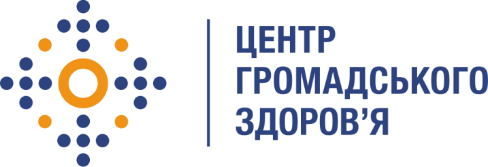 Державна установа 
«Центр громадського здоров’я Міністерства охорони здоров’я України» оголошує конкурс на відбір Провідного фахівця з координації наукових дослідженьНазва позиції: Провідний фахівець з координації наукових дослідженьІнформація щодо установи:Головним завданнями Державної установи «Центр громадського здоров’я Міністерства охорони здоров’я України» (далі – Центр є діяльність у сфері громадського здоров’я. Центр виконує лікувально-профілактичні, науково-практичні та організаційно-методичні функції у сфері охорони здоров’я з метою забезпечення якості лікування хворих на cоціально-небезпечні захворювання, зокрема ВІЛ/СНІД, туберкульоз, наркозалежність, вірусні гепатити тощо, попередження захворювань в контексті розбудови системи громадського здоров’я. Центр приймає участь в розробці регуляторної політики і взаємодіє з іншими міністерствами, науково-дослідними установами, міжнародними установами та громадськими організаціями, що працюють в сфері громадського здоров’я та протидії соціально небезпечним захворюванням.Основні обов’язки: Організація підготовки та проведення біоповедінкових, соціологічних та епідеміологічних досліджень серед ключових груп населення щодо ВІЛ/СНІДу в Україні;Планування та проведення закупівель матеріалів (тестів для біологічного компоненту тощо) та послуг для проведення досліджень (регіональних координаторів досліджень, консультантів тощо);Участь у імплементації Стратегічного плану для забезпечення стійкості біоповедінкових досліджень у сфері ВІЛ/СНІДу (Стратегічний план IBBS) в Україні;Розробка порядку та протоколу проведення поведінкових досліджень у групах ризику та здійснення дозорного епідеміологічного нагляду за поширенням ВІЛ-інфекції в Україні;Аналітична підтримка планування та проведення біоповедінкових, соціологічних та епідеміологічних досліджень серед представників груп ризику (у т.ч. аналіз даних рутинного епіднагляду для планування проведення досліджень);Здійснення моніторингових візитів на сайти біоповедінкових досліджень з метою перевірки якості збору даних та дотримання стандартних операційних процедур, написання звіту за результатами аудиту;Координація підготовки навчальних матеріалів та участь в тренінгах з питань IBBS серед ключових груп населення та груп мостів;Аналіз даних попередніх раундів IBBS для інформування планування проведення наступних раундів (визначення розмірів вибірок, регіонів проведення дослідження);Моніторинг міжнародних рекомендацій по проведенню IBBS для їх подальшої імплементації у національну практику;Забезпечення розповсюдження даних IBBS, обмін інформацією з партнерами;Участь у організації та проведенні робочих зустрічей, круглих столів, семінарів, нарад, конференцій; Підготовка матеріалів, презентацій, аналітичних довідок, наукових публікацій тощо публікацій за даними попередніх та наступних раундів IBBS в Україні для тренінгів, семінарів-нарад, конференцій, круглих столів, офіційних запитів міжнародних, державних та неурядових організації;Участь в зустрічах з міжнародними експертами, координація їх супроводу у роботі.Вимоги до професійної компетентності:Вища освіта; Досвід у плануванні та проведенні наукових досліджень (досвід у проведенні біоповедінкових досліджень буде перевагою), розробці методології досліджень, формуванні аналітичних звітів за результатами досліджень;Досвід у проведенні робочих зустрічей, тренінгів; Досвід у плануванні та здійсненні закупівель (розробка тендерної документації, написання технічних завдань тощо);Гарне знання ділової української та англійської мови;Належний рівень роботи з комп’ютером, знання MS Office та ПО для аналізу даних.Дисциплінованість, організованість, здатність працювати самостійно на результат та в умовах напруженого графіку, уважність до деталей, вміння працювати з точною інформацією.Резюме мають бути надіслані електронною поштою на адресу: vacancies@phc.org.ua з копією на o.korotych@phc.org. (у полі «тема» вкажіть: «№117-2018 Провідний фахівець з координації наукових досліджень»).Термін подання документів – до 13.08.2018 року.За результатами відбору резюме успішні кандидати будуть запрошені до участі у співбесіді. 